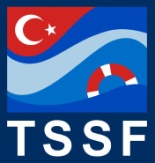 TÜRKİYE SUALTI SPORLARI FEDERASYONUTÜRKİYE SUALTI SPORLARI FEDERASYONUTÜRKİYE SUALTI SPORLARI FEDERASYONUTÜRKİYE SUALTI SPORLARI FEDERASYONUI.KADEME YARDIMCI ANTRENÖR EĞİTİMİ BAŞVURU FORMUI.KADEME YARDIMCI ANTRENÖR EĞİTİMİ BAŞVURU FORMUI.KADEME YARDIMCI ANTRENÖR EĞİTİMİ BAŞVURU FORMUI.KADEME YARDIMCI ANTRENÖR EĞİTİMİ BAŞVURU FORMUTC KİMLİK NO:ADI SOYADI:DOĞUM TARİHİ VE YERİ:CİNSİYETİ:BAY                                                      BAYANBAY                                                      BAYANMESLEĞİ:TELEFONU:E-POSTA ADRESİ:İKAMETGAH ADRESİ:MUAFİYET NEDENİ                 (TSSF Antrenör Eğitim Talimatı ilgili maddesi):BESYO                                    ANTRENÖR EĞİTİMİBESYO                                    ANTRENÖR EĞİTİMİKATILIM SAĞLANMASI PLANLANAN BRANŞ:PALETLİ YÜZMEKATILIM SAĞLANMASI PLANLANAN BRANŞ:SUALTI HOKEYİKATILIM SAĞLANMASI PLANLANAN BRANŞ:SUALTI RAGBİSİKATILIM SAĞLANMASI PLANLANAN BRANŞ:SERBEST DALIŞKATILIM SAĞLANMASI PLANLANAN BRANŞ:ZIPKINLA BALIKAVIAşağıda belirtilen belgeler tarafımdan teslim edilmiştir. Söz konusu belgelerde talimata uygun olmayan herhangi bir durumun olması veya eksik evrak bulunması halinde hiçbir hak talep etmeyeceğimi beyan ederim.Aşağıda belirtilen belgeler tarafımdan teslim edilmiştir. Söz konusu belgelerde talimata uygun olmayan herhangi bir durumun olması veya eksik evrak bulunması halinde hiçbir hak talep etmeyeceğimi beyan ederim.Aşağıda belirtilen belgeler tarafımdan teslim edilmiştir. Söz konusu belgelerde talimata uygun olmayan herhangi bir durumun olması veya eksik evrak bulunması halinde hiçbir hak talep etmeyeceğimi beyan ederim.Aşağıda belirtilen belgeler tarafımdan teslim edilmiştir. Söz konusu belgelerde talimata uygun olmayan herhangi bir durumun olması veya eksik evrak bulunması halinde hiçbir hak talep etmeyeceğimi beyan ederim.Adı-SoyadıTarih-İmzaKAYIT İÇİN GEREKLİ EVRAKLARKAYIT İÇİN GEREKLİ EVRAKLARKAYIT İÇİN GEREKLİ EVRAKLARKAYIT İÇİN GEREKLİ EVRAKLARÖğrenim belgesi ( Alındığı yerden aslı gibidir onaylı diploma veya öğrenci belgesi )Öğrenim belgesi ( Alındığı yerden aslı gibidir onaylı diploma veya öğrenci belgesi )Öğrenim belgesi ( Alındığı yerden aslı gibidir onaylı diploma veya öğrenci belgesi )Vesikalık Fotoğraf ( 4 Adet )Vesikalık Fotoğraf ( 4 Adet )Vesikalık Fotoğraf ( 4 Adet )Cumhuriyet savcılığından alınacak adli sicil kaydı ( Aslı )Cumhuriyet savcılığından alınacak adli sicil kaydı ( Aslı )Cumhuriyet savcılığından alınacak adli sicil kaydı ( Aslı )Gençlik ve Spor İl Müdürlüğünden alınacak “cezası yoktur” belgesi (aslı),Gençlik ve Spor İl Müdürlüğünden alınacak “cezası yoktur” belgesi (aslı),Gençlik ve Spor İl Müdürlüğünden alınacak “cezası yoktur” belgesi (aslı),Nüfus cüzdanı fotokopisi,Nüfus cüzdanı fotokopisi,Nüfus cüzdanı fotokopisi,Sağlık Raporu  (aslı),Sağlık Raporu  (aslı),Sağlık Raporu  (aslı),Kurs başvuru dilekçesi (aslı),Kurs başvuru dilekçesi (aslı),Kurs başvuru dilekçesi (aslı),Kurs Katılım Formu,Kurs Katılım Formu,Kurs Katılım Formu,Kurs ücreti ödeme dekontu veya kredi kartı ödeme formu,VAKIFBANK / IBAN NO:TR 93 0001 5001 5800 7294 7191 44Kurs ücreti ödeme dekontu veya kredi kartı ödeme formu,VAKIFBANK / IBAN NO:TR 93 0001 5001 5800 7294 7191 44Kurs ücreti ödeme dekontu veya kredi kartı ödeme formu,VAKIFBANK / IBAN NO:TR 93 0001 5001 5800 7294 7191 44***Yukarıda belirlenen gerekli belgeler 18 Ocak 2017 Çarşamba günü mesai bitimine kadar Federasyonumuz İstanbul Ofisi adresinde olacak şekilde kargo yolu ile iletilmesinin sağlanması gerekmektedir.***Yukarıda belirlenen gerekli belgeler 18 Ocak 2017 Çarşamba günü mesai bitimine kadar Federasyonumuz İstanbul Ofisi adresinde olacak şekilde kargo yolu ile iletilmesinin sağlanması gerekmektedir.***Yukarıda belirlenen gerekli belgeler 18 Ocak 2017 Çarşamba günü mesai bitimine kadar Federasyonumuz İstanbul Ofisi adresinde olacak şekilde kargo yolu ile iletilmesinin sağlanması gerekmektedir.***Yukarıda belirlenen gerekli belgeler 18 Ocak 2017 Çarşamba günü mesai bitimine kadar Federasyonumuz İstanbul Ofisi adresinde olacak şekilde kargo yolu ile iletilmesinin sağlanması gerekmektedir.